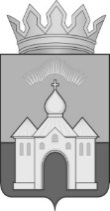 П О С Т А Н О В Л Е Н И ЕАДМИНИСТРАЦИИ  МУНИЦИПАЛЬНОГО  ОБРАЗОВАНИЯКАНДАЛАКШСКИЙ  РАЙОНот «____»______________	2021 г.		                     	                                       № _______ Об утверждении Положения о стимулировании создания товариществ собственников жилья на территории муниципального образования городское поселение Кандалакша Кандалакшского района В соответствии с Федеральным законом от 06.10.2003 № 131-ФЗ «Об общих принципах организации местного самоуправления в Российской Федерации», Соглашением о реализации рекомендаций органам местного самоуправления о мерах по стимулированию создания товариществ собственников жилья  от  09.11.2020, в целях стимулирования граждан к объединению в товарищества собственников жилья для совместного решения вопросов управления многоквартирным домом               п о с т а н о в л я ю:Утвердить  Положение о стимулировании создания товариществ собственников жилья на территории муниципального образования городское поселение Кандалакша Кандалакшского района, согласно приложению к настоящему постановлению.Признать утратившими силу:постановление администрации муниципального образования городское поселение Кандалакша Кандалакшского района от 25.01.2013 №27 «Об утверждении Положения о создании благоприятных условий для образования и деятельности товариществ собственников жилья на территории муниципального образования городское поселение Кандалакша Кандалакшского района»;постановление администрации муниципального образования Кандалакшский район от 20.11.2013 №2450 «Об утверждении Положения о создании благоприятных условий для образования и деятельности товариществ собственников жилья на территории муниципального образования городское поселение Кандалакша Кандалакшского района».Опубликовать настоящее постановление  в периодическом печатном издании «Информационный бюллетень администрации муниципального образования Кандалакшский район» и разместить в информационно-телекоммуникационной сети «Интернет» на официальном сайте администрации муниципального образования Кандалакшский район. Контроль за исполнением настоящего постановления возложить на заместителя главы администрации муниципального образования Кандалакшский район по ЖКХ Антонова А.П. Глава администрации муниципального образования 	                                                                       Я.И. Шалагин  